ПОНЕДЕЛЬНИК (27.04.2020)1. Мир природы и мир человека«Подарки весны» (закрепить знания о весне)1. Обсудите с детьми признаки весны2. Повторите правила безопасности весной (тонкий лед, ходьба по лужам и т.д.)СРЕДА 29.04.20201.Развитие речи«Звуковая культура речи: звук «Т»1.Артикуляционная разминка «Уборка»Широкий кончик языка моет верхние зубы с внешней и внутренней стороны  до бугорков. Упражнение выполняется 2-3 раза.2. Игра «Подскажи словечко»Предложите детям внимательно  послушать стихотворение и подсказать в конце нужное слово.Долго-долго крокодилМоре синее ... (тушил).Заслоняет слон окно,Стало в комнате ... (темно).Мы от страха все притихли:На арену вышли ... (тигры).Мы купили кошкеК празднику сапожки,Причесали ей усы,Сшили новые ... (трусы).По небесам оравоюБредут мешки дырявые,А бывает иногда -Из мешков течет вода,Спрячемся получшеОт дырявой... (тучи).Дайте задание детям нарисовать дождик из тучки.3. Физкультминутка. Игра «Часы»Смотри скорей, который час:Тик-так, тик-так, тик-так!Налево - раз! Направо - раз!Мы тоже можем так!Ребенок ставит руки на пояс и выполняет наклоны в стороны, произнося текст вместе со взрослым. Звук "Т" произносится более четко (смоттри, котторый, ттик-ттак, ттоже, ттак).4. Предложите детям внимательно рассмотреть рисунок. Дайте задание сначала назвать только предметы одежды (пальто, куртка, платье).А затем - обуви (туфли, ботинки, тапочки).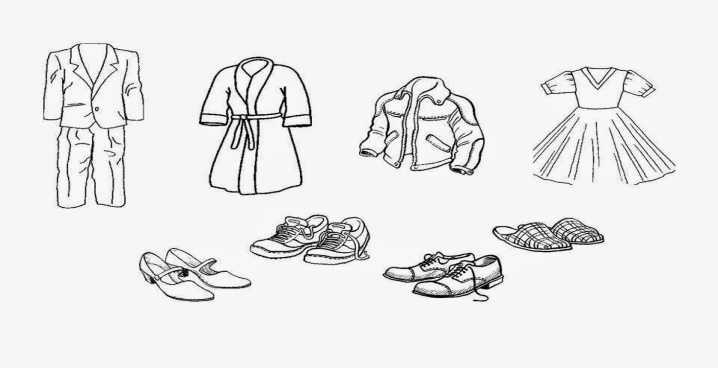 5. Предложите детям выучить стихотворение.В. ЖуковскийТам котик усатыйПо садику бродит.А козлик рогатыйЗа котиком ходит.В течении недели (ждем фотоотчет)Рисование «Божья коровка»Лепка «Птичка в гнездышке»Аппликация «Ручеек и кораблик»